Membership number (if relevant) Post Code (if youth member) Current Age Name Location: County/Area/Region (Scotland) or Region or National SASU or Country: Location District Award nomination Award preference Membership number (if relevant) Name Email Type of award	Name of award	DateLength of Service Award		Good Service Award		Name of award		Date(For all nominees) Awards received in the last 12 monthsIf the nominee has received a Commissioner’s Commendation, a Good Service Award, a Meritorious Conduct/Gallantry Award, the Cornwell Scout Badge or a Chief Scout’s Personal Award in the last 12 months, you must provide a brief explanation as to why the previous award was given, because two different Scouts awards shouldn’t be awarded for the same accomplishments.Click/tap the placeholder below to add the required imageDate of incident or when the personal challenge became known.	Click/tap the placeholder below to add an image (if relevant)Consent  I consent to the information on/attached to this form being used as part of an award nomination and I understand that an award may/may not be approved.Name Email address Relationship to nominee Signature  Check the box to authorise the formDate (To determine who needs to complete this section, refer to ‘Once the form is completed by the nominator’ section.) If nominee has roles in multiple locations, I’ve consulted the relevant line manager(s) before reviewing the form.Membership number Name Role Signature  Check the box to authorise the formDate (To determine who needs to complete this section, refer to ‘Once the form is completed by the nominator’ section.) If nominee has roles in multiple locations, I’ve consulted the relevant line manager(s) before reviewing the form.Membership number Name Role Signature  Check the box to authorise the formDate (To determine who needs to complete this section, refer to ‘Once the form is completed by the nominator’ section.) If nominee has roles in multiple locations, I’ve consulted the relevant line manager(s) before reviewing the form.Membership number Name Role Signature  Check the box to authorise the formDate In recognition of… 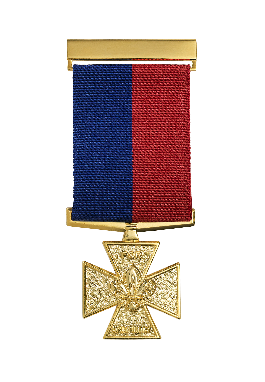 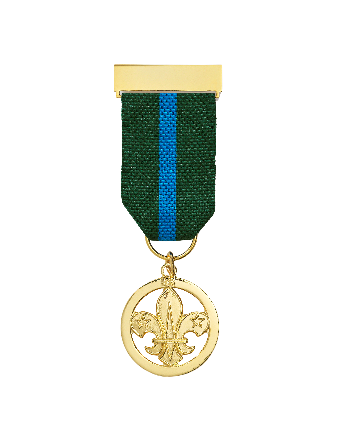 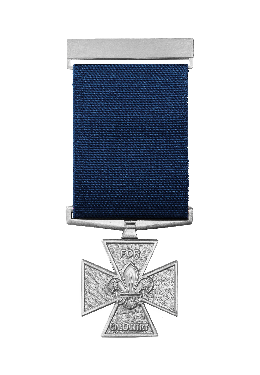 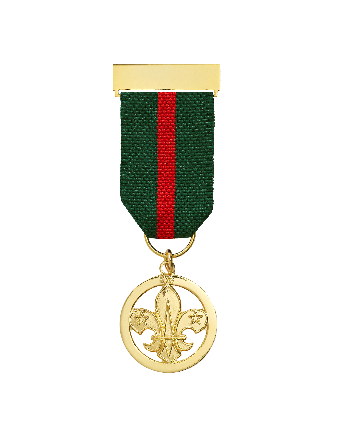 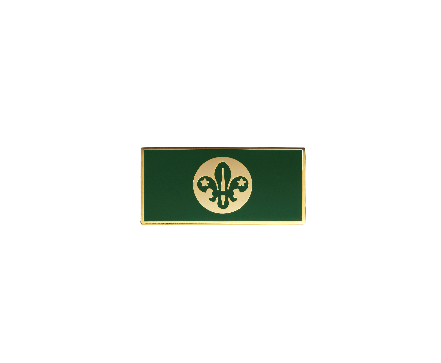 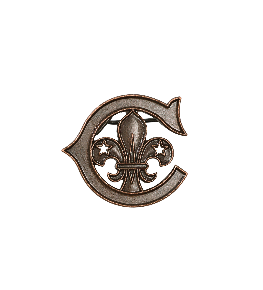 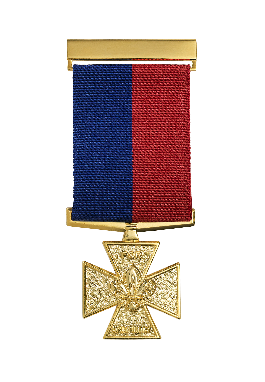 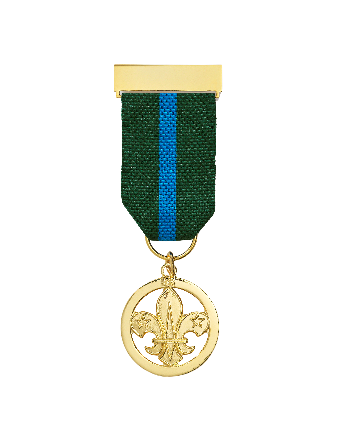 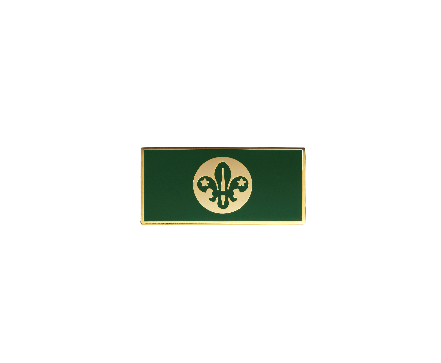 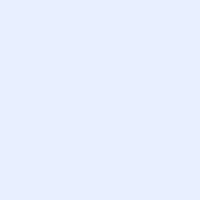 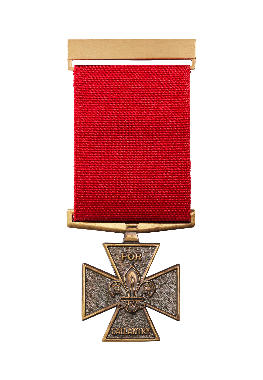 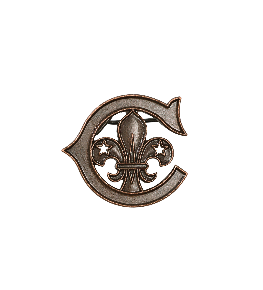 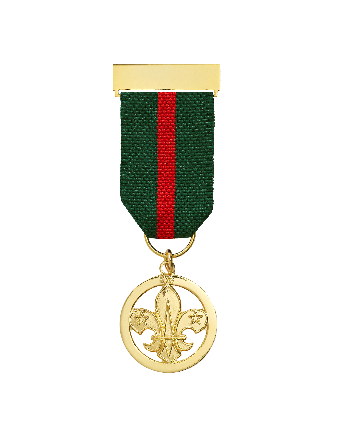 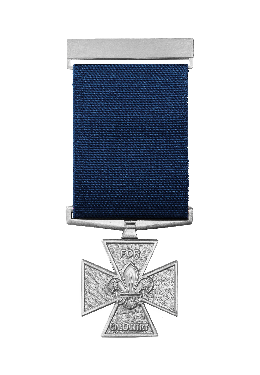 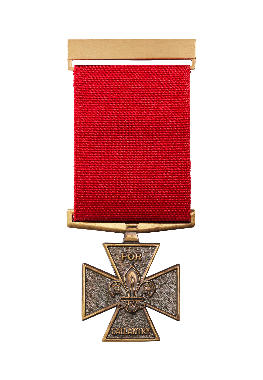 